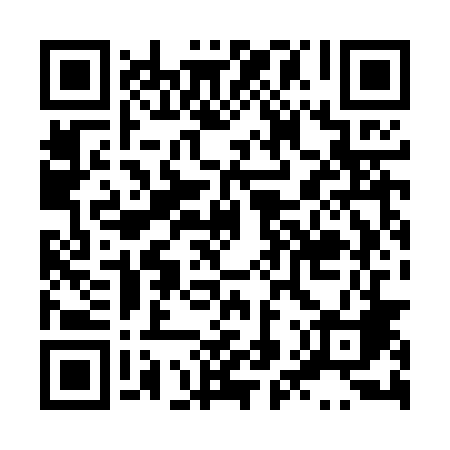 Ramadan times for Woldowo, PolandMon 11 Mar 2024 - Wed 10 Apr 2024High Latitude Method: Angle Based RulePrayer Calculation Method: Muslim World LeagueAsar Calculation Method: HanafiPrayer times provided by https://www.salahtimes.comDateDayFajrSuhurSunriseDhuhrAsrIftarMaghribIsha11Mon4:274:276:2212:093:595:575:577:4612Tue4:244:246:2012:094:015:595:597:4813Wed4:214:216:1812:094:026:016:017:5014Thu4:194:196:1512:084:046:026:027:5215Fri4:164:166:1312:084:066:046:047:5416Sat4:144:146:1112:084:076:066:067:5617Sun4:114:116:0812:074:086:086:087:5818Mon4:084:086:0612:074:106:106:108:0019Tue4:054:056:0312:074:116:126:128:0220Wed4:034:036:0112:074:136:136:138:0421Thu4:004:005:5912:064:146:156:158:0722Fri3:573:575:5612:064:166:176:178:0923Sat3:543:545:5412:064:176:196:198:1124Sun3:523:525:5112:054:196:216:218:1325Mon3:493:495:4912:054:206:226:228:1526Tue3:463:465:4712:054:216:246:248:1827Wed3:433:435:4412:054:236:266:268:2028Thu3:403:405:4212:044:246:286:288:2229Fri3:373:375:3912:044:256:306:308:2430Sat3:343:345:3712:044:276:316:318:2731Sun4:314:316:351:035:287:337:339:291Mon4:284:286:321:035:297:357:359:312Tue4:254:256:301:035:317:377:379:343Wed4:224:226:271:025:327:387:389:364Thu4:194:196:251:025:337:407:409:395Fri4:164:166:231:025:357:427:429:416Sat4:134:136:201:025:367:447:449:447Sun4:094:096:181:015:377:467:469:468Mon4:064:066:161:015:387:477:479:499Tue4:034:036:131:015:407:497:499:5110Wed4:004:006:111:005:417:517:519:54